ЧЕРКАСЬКА МІСЬКА РАДА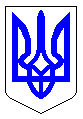 ЧЕРКАСЬКА МІСЬКА РАДАВИКОНАВЧИЙ КОМІТЕТРІШЕННЯВід 01.06.2018 № 425Про внесення змін до рішеннявиконавчого комітету від 24.04.2018 № 309 «Про організацію сезонної торгівліквасом на території м. Черкаси у 2018 році»Відповідно до підпункту 8 пункту «а» Закону України «Про місцеве самоврядування в Україні», розглянувши звернення депутата Черкаської міської ради Акопяна А.А. (вх. № 8978-01-2 від 24.05.2018), виконавчий комітет Черкаської міської радиВИРІШИВ:1. Внести зміни до рішення виконавчого комітету Черкаської міської ради від 24.04.2018 № 309 «Про організацію сезонної торгівлі квасом на території м. Черкаси у 2018 році», а саме: у додатку 1 виключити п. 40 «Бульвар Шевченка біля будівлі  № 132».2. Контроль за виконанням рішення покласти на директора департаменту економіки та розвитку Черкаської міської ради Удод І.І.Міський голова                                                                                          А. В. Бондаренко